Международная познавательная викторина «В мире животных»Самое крупное животное, которое обитает  на суше? А) слон;Б) медведь;В) волк;Г) бык.2. Какое животное — символ хитрости и ловкости?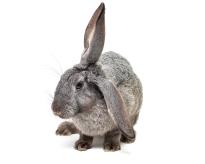 А) обезьяна;Б) лиса;В) белка;Г) кенгуру.Самое высокое животное на Земле. А) белый медведь;Б) медведь;В) жираф;Г) лось.Кого называют самым неуклюжим и косолапым? А) медведя;Б) носорога;В) оленя;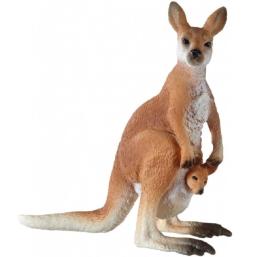 Г) волка.Серый, страшный и злой – кто это? А) бегемот;Б) кенгуру;В) лось;Г) волк.Самое пугливое и кроткое животное?А) белка;Б) заяц;В) обезьяна;Г) зебра.Пушной зверек, который живет в дупле? А) ягненок;Б) заяц;В) белка;Г) лиса.Великан с могучими рогами, иногда его называют «сохатый»? А) лось;Б) лев;В) носорог;Г) медведь.Большая пятнистая кошка с кисточками на ушах – кто это? А) лев;Б) слон;В) рысь;Г) бык.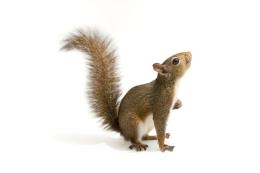 10. Сумчатый прыгун, способный прыжками преодолевать большие расстояния?А) обезьяна;Б) заяц;В) белка;Г) кенгуру.Кого называют хозяином полярного края? А) белого медведя;Б) бегемота;В) зебру;Г) носорога.Как называют детеныша овцы и барана?А) барсучонок;Б) жеребенок;В) теленок;Г) ягненок.  Какое животное больше всех похоже на человека?А) волк;Б) обезьяна;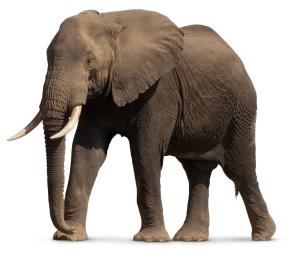 В) слон;Г) медведь.Подземный житель?А) крот;Б) белка;В) зебра;Г) рысь.Берегите животных!